Gardeners By the Sea				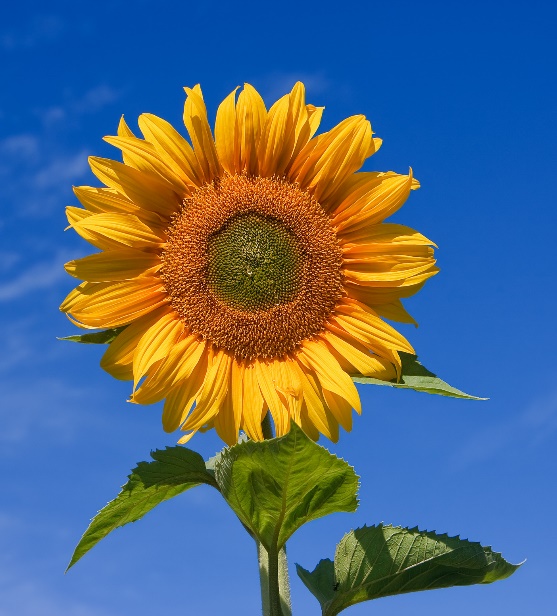 September Horticulture ChallengeThe Sunflower ChallengeHopefully many of you are going to plant sunflowers this year to show your support for the people of Ukraine. The September Horticulture Moment will be all about sunflowers! Here is the challenge:Bring one of your sunflowers to the meetingWear something with sunflowers on it to the meetingBring a photo of sunflowers to the meetingMake a floral arrangement that highlights sunflowers to the meeting